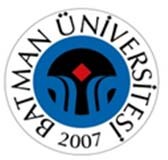 "Bilgiyi Enerjiye Dönüştüren Üniversite""Bilgiyi Enerjiye Dönüştüren Üniversite"HUKUK MÜŞAVİRLİĞİGÖREV / YETKİ VE SORUMLULUKLARIAVUKAT GÖREV TANIMIHUKUK MÜŞAVİRLİĞİGÖREV / YETKİ VE SORUMLULUKLARIAVUKAT GÖREV TANIMIDoküman No: GT-003-2"Bilgiyi Enerjiye Dönüştüren Üniversite""Bilgiyi Enerjiye Dönüştüren Üniversite"HUKUK MÜŞAVİRLİĞİGÖREV / YETKİ VE SORUMLULUKLARIAVUKAT GÖREV TANIMIHUKUK MÜŞAVİRLİĞİGÖREV / YETKİ VE SORUMLULUKLARIAVUKAT GÖREV TANIMIYayın Tarihi: 12.05.2022"Bilgiyi Enerjiye Dönüştüren Üniversite""Bilgiyi Enerjiye Dönüştüren Üniversite"HUKUK MÜŞAVİRLİĞİGÖREV / YETKİ VE SORUMLULUKLARIAVUKAT GÖREV TANIMIHUKUK MÜŞAVİRLİĞİGÖREV / YETKİ VE SORUMLULUKLARIAVUKAT GÖREV TANIMIRevizyon Tarihi:Revizyon Tarihi:"Bilgiyi Enerjiye Dönüştüren Üniversite""Bilgiyi Enerjiye Dönüştüren Üniversite"HUKUK MÜŞAVİRLİĞİGÖREV / YETKİ VE SORUMLULUKLARIAVUKAT GÖREV TANIMIHUKUK MÜŞAVİRLİĞİGÖREV / YETKİ VE SORUMLULUKLARIAVUKAT GÖREV TANIMIRevizyon No: 00"Bilgiyi Enerjiye Dönüştüren Üniversite""Bilgiyi Enerjiye Dönüştüren Üniversite"HUKUK MÜŞAVİRLİĞİGÖREV / YETKİ VE SORUMLULUKLARIAVUKAT GÖREV TANIMIHUKUK MÜŞAVİRLİĞİGÖREV / YETKİ VE SORUMLULUKLARIAVUKAT GÖREV TANIMISayfa No: 1/2GÖREV/İŞ TANIMI FORMUGÖREV/İŞ TANIMI FORMUGÖREV/İŞ TANIMI FORMUGÖREV/İŞ TANIMI FORMUGÖREV/İŞ TANIMI FORMUGÖREV/İŞ TANIMI FORMUKADRO VEYA POZİSYONUNKADRO VEYA POZİSYONUNKADRO VEYA POZİSYONUNKADRO VEYA POZİSYONUNKADRO VEYA POZİSYONUNKADRO VEYA POZİSYONUNBİRİMİ/ALT BİRİMİBİRİMİ/ALT BİRİMİHukuk MüşavirliğiHukuk MüşavirliğiHukuk MüşavirliğiHukuk MüşavirliğiSTATÜSÜSTATÜSÜ[ X ] MEMUR[ x ] SÖZLEŞMELİ PERSONELUNVANIUNVANIAvukatAvukatAvukatAvukatGÖREVİGÖREVİAvukatAvukatAvukatAvukatSINIFISINIFIAvukatlık HizmetleriAvukatlık HizmetleriAvukatlık HizmetleriAvukatlık HizmetleriÜST YÖNETİCİSİÜST YÖNETİCİSİRektörRektörRektörRektörBAĞLI BULUNDUĞU YÖNETİCİ/YÖNETİCİLERİBAĞLI BULUNDUĞU YÖNETİCİ/YÖNETİCİLERİHukuk Müşaviri, RektörHukuk Müşaviri, RektörHukuk Müşaviri, RektörHukuk Müşaviri, RektörASTLARIASTLARIİdari Personelİdari Personelİdari Personelİdari PersonelA. GÖREV/İŞLERE İLİŞKİN BİLGİLERA. GÖREV/İŞLERE İLİŞKİN BİLGİLERA. GÖREV/İŞLERE İLİŞKİN BİLGİLERA. GÖREV/İŞLERE İLİŞKİN BİLGİLERA. GÖREV/İŞLERE İLİŞKİN BİLGİLERA. GÖREV/İŞLERE İLİŞKİN BİLGİLERGÖREV/İŞİN KISA TANIMI        Üniversitemizin ve bağlı birimlerinin yapmış olduğu idari işlemlerinin mevzuata, hukuka ve konunun gereklerine uygun olarak tesis edilmesini sağlamak, Üniversitemiz tasarruflarının hukukun üstünlüğü ve adalet ilkesi çerçevesinde yerine getirilmesine yardımcı olmak amacıyla hukuki hizmet vermektir.GÖREV/İŞİN KISA TANIMI        Üniversitemizin ve bağlı birimlerinin yapmış olduğu idari işlemlerinin mevzuata, hukuka ve konunun gereklerine uygun olarak tesis edilmesini sağlamak, Üniversitemiz tasarruflarının hukukun üstünlüğü ve adalet ilkesi çerçevesinde yerine getirilmesine yardımcı olmak amacıyla hukuki hizmet vermektir.GÖREV/İŞİN KISA TANIMI        Üniversitemizin ve bağlı birimlerinin yapmış olduğu idari işlemlerinin mevzuata, hukuka ve konunun gereklerine uygun olarak tesis edilmesini sağlamak, Üniversitemiz tasarruflarının hukukun üstünlüğü ve adalet ilkesi çerçevesinde yerine getirilmesine yardımcı olmak amacıyla hukuki hizmet vermektir.GÖREV/İŞİN KISA TANIMI        Üniversitemizin ve bağlı birimlerinin yapmış olduğu idari işlemlerinin mevzuata, hukuka ve konunun gereklerine uygun olarak tesis edilmesini sağlamak, Üniversitemiz tasarruflarının hukukun üstünlüğü ve adalet ilkesi çerçevesinde yerine getirilmesine yardımcı olmak amacıyla hukuki hizmet vermektir.GÖREV/İŞİN KISA TANIMI        Üniversitemizin ve bağlı birimlerinin yapmış olduğu idari işlemlerinin mevzuata, hukuka ve konunun gereklerine uygun olarak tesis edilmesini sağlamak, Üniversitemiz tasarruflarının hukukun üstünlüğü ve adalet ilkesi çerçevesinde yerine getirilmesine yardımcı olmak amacıyla hukuki hizmet vermektir.GÖREV/İŞİN KISA TANIMI        Üniversitemizin ve bağlı birimlerinin yapmış olduğu idari işlemlerinin mevzuata, hukuka ve konunun gereklerine uygun olarak tesis edilmesini sağlamak, Üniversitemiz tasarruflarının hukukun üstünlüğü ve adalet ilkesi çerçevesinde yerine getirilmesine yardımcı olmak amacıyla hukuki hizmet vermektir.2)GÖREV/İŞ YETKİ VE SORUMLULUKLARGÖREV/İŞ YETKİ VE SORUMLULUKLARÜniversitemiz tüzel kişiliğini temsilen adli ve idari yargı mercilerinde Üniversitemizin hak ve menfaatlerinin korunmasını ve takibini yapmak, Üniversitemizin idari ve akademik yönetim birimlerinin uygulamalarında ihtiyaç duyduğu her konuda hukuki çözüm üretmek.Hukuk Müşaviri tarafından kendilerine tevdi olunan dava, icra takibi ile sair takip ve işlerle ilgili hukuki ve idari işlemleri yapmak, duruşmaları takip etmek, Hukuk Müşavirliğince görüş istenen hususlarda mütalaa hazırlamak.İlgili Üniversite birimlerince düzenlenen yönetmelik, yönerge, protokol, şartname, anlaşma, vekâletname, ihbarname, kefaletname ve sözleşmeler hakkında hukuki mütalaa hazırlamak.Adli ve idari yargı mercilerinden, icra dairelerinden ve noterlerden Üniversiteye yapılacak tebliğlere cevap hazırlamak ve hukuki gereklerini yerine getirmek.Kanun, tüzük, yönetmelik ve sair mevzuatı incelemek ve değişiklikleri takip etmek.Hukuk Müşaviri tarafından kendilerine verilen dava ve takiplere ait evrakın düzenli bir şekilde dosyalanmasını temin etmek.Üniversitemiz personeli ve öğrencileri hakkında yürütülen disiplin soruşturmaları ile Üniversitemiz personeli hakkında yürütülen ceza soruşturmaları kapsamında gerektiğinde hukuki danışmanlık yapmak.Hukuk Müşavirliğinden bir temsilcinin de hazır bulunması istenen toplantılara müşavirlik adına katılmak ve hukuki görüş bildirmek.Hukuk Müşavirliğinin koordinasyonunda olan ya da Hukuk Müşavirliğinin katılım sağladığı komisyonlarda (Mevzuat Komisyonu, Etik Kurul Komisyonu, Arabuluculuk Komisyonu, Kalite Komisyonu vb.) Hukuk Müşavirliği adına koordinasyonu sağlamak ya da Hukuk Müşavirliğini temsil etmek.Gerektiğinde gerçekleştirme görevlisi, harcama yetkilisi, KAYSİS yetkilisi, taşınır kontrol yetkilisi, kesenek bilgi sistemi kontrol yetkilisi vb. görevleri yapmak.Yerine baktığı (görevli, izinli ya da raporlu) avukatın görevlerini yapmak.Hukuk Müşavirinin bulunmadığı yer ve zamanlarda, hukuk müşavirine vekâlet etmek.Uhdesindeki iş ve işlemlerle ilgili olarak mevzuatın öngördüğü ve mesleğin gerektirdiği gizlilik, dikkat ve özeni göstermek.Rektörlük Makamı ve Hukuk Müşaviri tarafından verilen görevleri düzenli ve etkin bir şekilde yerine getirmek. Rektör ve Hukuk Müşaviri tarafından verilen benzeri diğer görevleri yapmak.Avukat görev ve yetkilerinden dolayı Hukuk Müşaviri ve Rektörlük Makamına karşı sorumludur.Üniversitemiz tüzel kişiliğini temsilen adli ve idari yargı mercilerinde Üniversitemizin hak ve menfaatlerinin korunmasını ve takibini yapmak, Üniversitemizin idari ve akademik yönetim birimlerinin uygulamalarında ihtiyaç duyduğu her konuda hukuki çözüm üretmek.Hukuk Müşaviri tarafından kendilerine tevdi olunan dava, icra takibi ile sair takip ve işlerle ilgili hukuki ve idari işlemleri yapmak, duruşmaları takip etmek, Hukuk Müşavirliğince görüş istenen hususlarda mütalaa hazırlamak.İlgili Üniversite birimlerince düzenlenen yönetmelik, yönerge, protokol, şartname, anlaşma, vekâletname, ihbarname, kefaletname ve sözleşmeler hakkında hukuki mütalaa hazırlamak.Adli ve idari yargı mercilerinden, icra dairelerinden ve noterlerden Üniversiteye yapılacak tebliğlere cevap hazırlamak ve hukuki gereklerini yerine getirmek.Kanun, tüzük, yönetmelik ve sair mevzuatı incelemek ve değişiklikleri takip etmek.Hukuk Müşaviri tarafından kendilerine verilen dava ve takiplere ait evrakın düzenli bir şekilde dosyalanmasını temin etmek.Üniversitemiz personeli ve öğrencileri hakkında yürütülen disiplin soruşturmaları ile Üniversitemiz personeli hakkında yürütülen ceza soruşturmaları kapsamında gerektiğinde hukuki danışmanlık yapmak.Hukuk Müşavirliğinden bir temsilcinin de hazır bulunması istenen toplantılara müşavirlik adına katılmak ve hukuki görüş bildirmek.Hukuk Müşavirliğinin koordinasyonunda olan ya da Hukuk Müşavirliğinin katılım sağladığı komisyonlarda (Mevzuat Komisyonu, Etik Kurul Komisyonu, Arabuluculuk Komisyonu, Kalite Komisyonu vb.) Hukuk Müşavirliği adına koordinasyonu sağlamak ya da Hukuk Müşavirliğini temsil etmek.Gerektiğinde gerçekleştirme görevlisi, harcama yetkilisi, KAYSİS yetkilisi, taşınır kontrol yetkilisi, kesenek bilgi sistemi kontrol yetkilisi vb. görevleri yapmak.Yerine baktığı (görevli, izinli ya da raporlu) avukatın görevlerini yapmak.Hukuk Müşavirinin bulunmadığı yer ve zamanlarda, hukuk müşavirine vekâlet etmek.Uhdesindeki iş ve işlemlerle ilgili olarak mevzuatın öngördüğü ve mesleğin gerektirdiği gizlilik, dikkat ve özeni göstermek.Rektörlük Makamı ve Hukuk Müşaviri tarafından verilen görevleri düzenli ve etkin bir şekilde yerine getirmek. Rektör ve Hukuk Müşaviri tarafından verilen benzeri diğer görevleri yapmak.Avukat görev ve yetkilerinden dolayı Hukuk Müşaviri ve Rektörlük Makamına karşı sorumludur.Üniversitemiz tüzel kişiliğini temsilen adli ve idari yargı mercilerinde Üniversitemizin hak ve menfaatlerinin korunmasını ve takibini yapmak, Üniversitemizin idari ve akademik yönetim birimlerinin uygulamalarında ihtiyaç duyduğu her konuda hukuki çözüm üretmek.Hukuk Müşaviri tarafından kendilerine tevdi olunan dava, icra takibi ile sair takip ve işlerle ilgili hukuki ve idari işlemleri yapmak, duruşmaları takip etmek, Hukuk Müşavirliğince görüş istenen hususlarda mütalaa hazırlamak.İlgili Üniversite birimlerince düzenlenen yönetmelik, yönerge, protokol, şartname, anlaşma, vekâletname, ihbarname, kefaletname ve sözleşmeler hakkında hukuki mütalaa hazırlamak.Adli ve idari yargı mercilerinden, icra dairelerinden ve noterlerden Üniversiteye yapılacak tebliğlere cevap hazırlamak ve hukuki gereklerini yerine getirmek.Kanun, tüzük, yönetmelik ve sair mevzuatı incelemek ve değişiklikleri takip etmek.Hukuk Müşaviri tarafından kendilerine verilen dava ve takiplere ait evrakın düzenli bir şekilde dosyalanmasını temin etmek.Üniversitemiz personeli ve öğrencileri hakkında yürütülen disiplin soruşturmaları ile Üniversitemiz personeli hakkında yürütülen ceza soruşturmaları kapsamında gerektiğinde hukuki danışmanlık yapmak.Hukuk Müşavirliğinden bir temsilcinin de hazır bulunması istenen toplantılara müşavirlik adına katılmak ve hukuki görüş bildirmek.Hukuk Müşavirliğinin koordinasyonunda olan ya da Hukuk Müşavirliğinin katılım sağladığı komisyonlarda (Mevzuat Komisyonu, Etik Kurul Komisyonu, Arabuluculuk Komisyonu, Kalite Komisyonu vb.) Hukuk Müşavirliği adına koordinasyonu sağlamak ya da Hukuk Müşavirliğini temsil etmek.Gerektiğinde gerçekleştirme görevlisi, harcama yetkilisi, KAYSİS yetkilisi, taşınır kontrol yetkilisi, kesenek bilgi sistemi kontrol yetkilisi vb. görevleri yapmak.Yerine baktığı (görevli, izinli ya da raporlu) avukatın görevlerini yapmak.Hukuk Müşavirinin bulunmadığı yer ve zamanlarda, hukuk müşavirine vekâlet etmek.Uhdesindeki iş ve işlemlerle ilgili olarak mevzuatın öngördüğü ve mesleğin gerektirdiği gizlilik, dikkat ve özeni göstermek.Rektörlük Makamı ve Hukuk Müşaviri tarafından verilen görevleri düzenli ve etkin bir şekilde yerine getirmek. Rektör ve Hukuk Müşaviri tarafından verilen benzeri diğer görevleri yapmak.Avukat görev ve yetkilerinden dolayı Hukuk Müşaviri ve Rektörlük Makamına karşı sorumludur.Üniversitemiz tüzel kişiliğini temsilen adli ve idari yargı mercilerinde Üniversitemizin hak ve menfaatlerinin korunmasını ve takibini yapmak, Üniversitemizin idari ve akademik yönetim birimlerinin uygulamalarında ihtiyaç duyduğu her konuda hukuki çözüm üretmek.Hukuk Müşaviri tarafından kendilerine tevdi olunan dava, icra takibi ile sair takip ve işlerle ilgili hukuki ve idari işlemleri yapmak, duruşmaları takip etmek, Hukuk Müşavirliğince görüş istenen hususlarda mütalaa hazırlamak.İlgili Üniversite birimlerince düzenlenen yönetmelik, yönerge, protokol, şartname, anlaşma, vekâletname, ihbarname, kefaletname ve sözleşmeler hakkında hukuki mütalaa hazırlamak.Adli ve idari yargı mercilerinden, icra dairelerinden ve noterlerden Üniversiteye yapılacak tebliğlere cevap hazırlamak ve hukuki gereklerini yerine getirmek.Kanun, tüzük, yönetmelik ve sair mevzuatı incelemek ve değişiklikleri takip etmek.Hukuk Müşaviri tarafından kendilerine verilen dava ve takiplere ait evrakın düzenli bir şekilde dosyalanmasını temin etmek.Üniversitemiz personeli ve öğrencileri hakkında yürütülen disiplin soruşturmaları ile Üniversitemiz personeli hakkında yürütülen ceza soruşturmaları kapsamında gerektiğinde hukuki danışmanlık yapmak.Hukuk Müşavirliğinden bir temsilcinin de hazır bulunması istenen toplantılara müşavirlik adına katılmak ve hukuki görüş bildirmek.Hukuk Müşavirliğinin koordinasyonunda olan ya da Hukuk Müşavirliğinin katılım sağladığı komisyonlarda (Mevzuat Komisyonu, Etik Kurul Komisyonu, Arabuluculuk Komisyonu, Kalite Komisyonu vb.) Hukuk Müşavirliği adına koordinasyonu sağlamak ya da Hukuk Müşavirliğini temsil etmek.Gerektiğinde gerçekleştirme görevlisi, harcama yetkilisi, KAYSİS yetkilisi, taşınır kontrol yetkilisi, kesenek bilgi sistemi kontrol yetkilisi vb. görevleri yapmak.Yerine baktığı (görevli, izinli ya da raporlu) avukatın görevlerini yapmak.Hukuk Müşavirinin bulunmadığı yer ve zamanlarda, hukuk müşavirine vekâlet etmek.Uhdesindeki iş ve işlemlerle ilgili olarak mevzuatın öngördüğü ve mesleğin gerektirdiği gizlilik, dikkat ve özeni göstermek.Rektörlük Makamı ve Hukuk Müşaviri tarafından verilen görevleri düzenli ve etkin bir şekilde yerine getirmek. Rektör ve Hukuk Müşaviri tarafından verilen benzeri diğer görevleri yapmak.Avukat görev ve yetkilerinden dolayı Hukuk Müşaviri ve Rektörlük Makamına karşı sorumludur.Üniversitemiz tüzel kişiliğini temsilen adli ve idari yargı mercilerinde Üniversitemizin hak ve menfaatlerinin korunmasını ve takibini yapmak, Üniversitemizin idari ve akademik yönetim birimlerinin uygulamalarında ihtiyaç duyduğu her konuda hukuki çözüm üretmek.Hukuk Müşaviri tarafından kendilerine tevdi olunan dava, icra takibi ile sair takip ve işlerle ilgili hukuki ve idari işlemleri yapmak, duruşmaları takip etmek, Hukuk Müşavirliğince görüş istenen hususlarda mütalaa hazırlamak.İlgili Üniversite birimlerince düzenlenen yönetmelik, yönerge, protokol, şartname, anlaşma, vekâletname, ihbarname, kefaletname ve sözleşmeler hakkında hukuki mütalaa hazırlamak.Adli ve idari yargı mercilerinden, icra dairelerinden ve noterlerden Üniversiteye yapılacak tebliğlere cevap hazırlamak ve hukuki gereklerini yerine getirmek.Kanun, tüzük, yönetmelik ve sair mevzuatı incelemek ve değişiklikleri takip etmek.Hukuk Müşaviri tarafından kendilerine verilen dava ve takiplere ait evrakın düzenli bir şekilde dosyalanmasını temin etmek.Üniversitemiz personeli ve öğrencileri hakkında yürütülen disiplin soruşturmaları ile Üniversitemiz personeli hakkında yürütülen ceza soruşturmaları kapsamında gerektiğinde hukuki danışmanlık yapmak.Hukuk Müşavirliğinden bir temsilcinin de hazır bulunması istenen toplantılara müşavirlik adına katılmak ve hukuki görüş bildirmek.Hukuk Müşavirliğinin koordinasyonunda olan ya da Hukuk Müşavirliğinin katılım sağladığı komisyonlarda (Mevzuat Komisyonu, Etik Kurul Komisyonu, Arabuluculuk Komisyonu, Kalite Komisyonu vb.) Hukuk Müşavirliği adına koordinasyonu sağlamak ya da Hukuk Müşavirliğini temsil etmek.Gerektiğinde gerçekleştirme görevlisi, harcama yetkilisi, KAYSİS yetkilisi, taşınır kontrol yetkilisi, kesenek bilgi sistemi kontrol yetkilisi vb. görevleri yapmak.Yerine baktığı (görevli, izinli ya da raporlu) avukatın görevlerini yapmak.Hukuk Müşavirinin bulunmadığı yer ve zamanlarda, hukuk müşavirine vekâlet etmek.Uhdesindeki iş ve işlemlerle ilgili olarak mevzuatın öngördüğü ve mesleğin gerektirdiği gizlilik, dikkat ve özeni göstermek.Rektörlük Makamı ve Hukuk Müşaviri tarafından verilen görevleri düzenli ve etkin bir şekilde yerine getirmek. Rektör ve Hukuk Müşaviri tarafından verilen benzeri diğer görevleri yapmak.Avukat görev ve yetkilerinden dolayı Hukuk Müşaviri ve Rektörlük Makamına karşı sorumludur.Üniversitemiz tüzel kişiliğini temsilen adli ve idari yargı mercilerinde Üniversitemizin hak ve menfaatlerinin korunmasını ve takibini yapmak, Üniversitemizin idari ve akademik yönetim birimlerinin uygulamalarında ihtiyaç duyduğu her konuda hukuki çözüm üretmek.Hukuk Müşaviri tarafından kendilerine tevdi olunan dava, icra takibi ile sair takip ve işlerle ilgili hukuki ve idari işlemleri yapmak, duruşmaları takip etmek, Hukuk Müşavirliğince görüş istenen hususlarda mütalaa hazırlamak.İlgili Üniversite birimlerince düzenlenen yönetmelik, yönerge, protokol, şartname, anlaşma, vekâletname, ihbarname, kefaletname ve sözleşmeler hakkında hukuki mütalaa hazırlamak.Adli ve idari yargı mercilerinden, icra dairelerinden ve noterlerden Üniversiteye yapılacak tebliğlere cevap hazırlamak ve hukuki gereklerini yerine getirmek.Kanun, tüzük, yönetmelik ve sair mevzuatı incelemek ve değişiklikleri takip etmek.Hukuk Müşaviri tarafından kendilerine verilen dava ve takiplere ait evrakın düzenli bir şekilde dosyalanmasını temin etmek.Üniversitemiz personeli ve öğrencileri hakkında yürütülen disiplin soruşturmaları ile Üniversitemiz personeli hakkında yürütülen ceza soruşturmaları kapsamında gerektiğinde hukuki danışmanlık yapmak.Hukuk Müşavirliğinden bir temsilcinin de hazır bulunması istenen toplantılara müşavirlik adına katılmak ve hukuki görüş bildirmek.Hukuk Müşavirliğinin koordinasyonunda olan ya da Hukuk Müşavirliğinin katılım sağladığı komisyonlarda (Mevzuat Komisyonu, Etik Kurul Komisyonu, Arabuluculuk Komisyonu, Kalite Komisyonu vb.) Hukuk Müşavirliği adına koordinasyonu sağlamak ya da Hukuk Müşavirliğini temsil etmek.Gerektiğinde gerçekleştirme görevlisi, harcama yetkilisi, KAYSİS yetkilisi, taşınır kontrol yetkilisi, kesenek bilgi sistemi kontrol yetkilisi vb. görevleri yapmak.Yerine baktığı (görevli, izinli ya da raporlu) avukatın görevlerini yapmak.Hukuk Müşavirinin bulunmadığı yer ve zamanlarda, hukuk müşavirine vekâlet etmek.Uhdesindeki iş ve işlemlerle ilgili olarak mevzuatın öngördüğü ve mesleğin gerektirdiği gizlilik, dikkat ve özeni göstermek.Rektörlük Makamı ve Hukuk Müşaviri tarafından verilen görevleri düzenli ve etkin bir şekilde yerine getirmek. Rektör ve Hukuk Müşaviri tarafından verilen benzeri diğer görevleri yapmak.Avukat görev ve yetkilerinden dolayı Hukuk Müşaviri ve Rektörlük Makamına karşı sorumludur."Bilgiyi Enerjiye Dönüştüren Üniversite""Bilgiyi Enerjiye Dönüştüren Üniversite"HUKUK MÜŞAVİRLİĞİ GÖREV / YETKİ VE SORUMLULUKLARIAVUKAT GÖREV TANIMIHUKUK MÜŞAVİRLİĞİ GÖREV / YETKİ VE SORUMLULUKLARIAVUKAT GÖREV TANIMIDoküman No: GT-003-2"Bilgiyi Enerjiye Dönüştüren Üniversite""Bilgiyi Enerjiye Dönüştüren Üniversite"HUKUK MÜŞAVİRLİĞİ GÖREV / YETKİ VE SORUMLULUKLARIAVUKAT GÖREV TANIMIHUKUK MÜŞAVİRLİĞİ GÖREV / YETKİ VE SORUMLULUKLARIAVUKAT GÖREV TANIMIYayın Tarihi: 12.05.2022"Bilgiyi Enerjiye Dönüştüren Üniversite""Bilgiyi Enerjiye Dönüştüren Üniversite"HUKUK MÜŞAVİRLİĞİ GÖREV / YETKİ VE SORUMLULUKLARIAVUKAT GÖREV TANIMIHUKUK MÜŞAVİRLİĞİ GÖREV / YETKİ VE SORUMLULUKLARIAVUKAT GÖREV TANIMIRevizyon Tarihi:Revizyon Tarihi:"Bilgiyi Enerjiye Dönüştüren Üniversite""Bilgiyi Enerjiye Dönüştüren Üniversite"HUKUK MÜŞAVİRLİĞİ GÖREV / YETKİ VE SORUMLULUKLARIAVUKAT GÖREV TANIMIHUKUK MÜŞAVİRLİĞİ GÖREV / YETKİ VE SORUMLULUKLARIAVUKAT GÖREV TANIMIRevizyon No: 00"Bilgiyi Enerjiye Dönüştüren Üniversite""Bilgiyi Enerjiye Dönüştüren Üniversite"HUKUK MÜŞAVİRLİĞİ GÖREV / YETKİ VE SORUMLULUKLARIAVUKAT GÖREV TANIMIHUKUK MÜŞAVİRLİĞİ GÖREV / YETKİ VE SORUMLULUKLARIAVUKAT GÖREV TANIMISayfa No: 2/23) ÇALIŞMA KOŞULLARI3) ÇALIŞMA KOŞULLARI3) ÇALIŞMA KOŞULLARI3) ÇALIŞMA KOŞULLARI3) ÇALIŞMA KOŞULLARI3) ÇALIŞMA KOŞULLARI               a) Çalışma Ortamı               a) Çalışma Ortamı               a) Çalışma Ortamı               a) Çalışma OrtamıKapalı ve açık alan.Kapalı ve açık alan.               b) İş Riski               b) İş Riski               b) İş Riski               b) İş RiskiVar (Hukuki, Mali, Vicdani)Var (Hukuki, Mali, Vicdani)4) GÖREV/İŞİN GEREKTİRDİĞİ AĞIRLIKLI ÇABA          [ ] FİZİKSEL ÇABA	    [ X ] ZİHİNSEL ÇABA4) GÖREV/İŞİN GEREKTİRDİĞİ AĞIRLIKLI ÇABA          [ ] FİZİKSEL ÇABA	    [ X ] ZİHİNSEL ÇABA4) GÖREV/İŞİN GEREKTİRDİĞİ AĞIRLIKLI ÇABA          [ ] FİZİKSEL ÇABA	    [ X ] ZİHİNSEL ÇABA[ ] HER İKİSİ DEB. ATANACAKLARDA ARANACAK NİTELİKLERB. ATANACAKLARDA ARANACAK NİTELİKLERB. ATANACAKLARDA ARANACAK NİTELİKLERB. ATANACAKLARDA ARANACAK NİTELİKLERB. ATANACAKLARDA ARANACAK NİTELİKLERB. ATANACAKLARDA ARANACAK NİTELİKLER1)	GEREKLİ ÖĞRENİM DÜZEYİ VE BÖLÜMÜ                   Lisans, Hukuk Fakültesi1)	GEREKLİ ÖĞRENİM DÜZEYİ VE BÖLÜMÜ                   Lisans, Hukuk Fakültesi1)	GEREKLİ ÖĞRENİM DÜZEYİ VE BÖLÜMÜ                   Lisans, Hukuk Fakültesi1)	GEREKLİ ÖĞRENİM DÜZEYİ VE BÖLÜMÜ                   Lisans, Hukuk Fakültesi1)	GEREKLİ ÖĞRENİM DÜZEYİ VE BÖLÜMÜ                   Lisans, Hukuk Fakültesi1)	GEREKLİ ÖĞRENİM DÜZEYİ VE BÖLÜMÜ                   Lisans, Hukuk Fakültesi2)GEREKLİ MESLEKİ EĞİTİM, SERTİFİKA, DİĞER EĞİTİMLERGEREKLİ MESLEKİ EĞİTİM, SERTİFİKA, DİĞER EĞİTİMLERGEREKLİ MESLEKİ EĞİTİM, SERTİFİKA, DİĞER EĞİTİMLER3)	GEREKLİ YABANCI DİL VE DÜZEYİ3)	GEREKLİ YABANCI DİL VE DÜZEYİ3)	GEREKLİ YABANCI DİL VE DÜZEYİ3)	GEREKLİ YABANCI DİL VE DÜZEYİ3)	GEREKLİ YABANCI DİL VE DÜZEYİ3)	GEREKLİ YABANCI DİL VE DÜZEYİ4)GEREKLİ HİZMET SÜRESİGEREKLİ HİZMET SÜRESİGEREKLİ HİZMET SÜRESİ5)	ÖZEL NİTELİKLERTemel düzeyde bilgisayar ve internet, ofis programları, yazılım programlarını ve ofis gereçlerini kullanabilmek.Analitik düşünebilme, analiz yapabilme, değişime ve gelişime açık olmak.Hızlı düşünme ve karar verebilmek.Kurumsal ve Etik İlkelere bağlı olmak.UYAP Bilişim Sistemi, Elektronik Belge Yönetim Sistemi (EBYS),  KBS, MYS ve TKYS sistemlerini kullanabilmek.Yazılı ve sözlü iletişim ve anlatım becerisine sahip olmak.Sistemli düşünme gücüne sahip olmak.İş ve işlemlerde koordinasyonu sağlayabilmek.Ekip çalışmasına uyumlu ve katılımcı olmak.Düzenli ve disiplinli çalışmak.Sorun çözmek, sonuç odaklı olmak ve sorumluluk alabilmek. Üst ve astlarla iyi diyalog kurabilmek. Mevzuat konusunda gerekli ve yeterli bilgiye sahip olmak.5)	ÖZEL NİTELİKLERTemel düzeyde bilgisayar ve internet, ofis programları, yazılım programlarını ve ofis gereçlerini kullanabilmek.Analitik düşünebilme, analiz yapabilme, değişime ve gelişime açık olmak.Hızlı düşünme ve karar verebilmek.Kurumsal ve Etik İlkelere bağlı olmak.UYAP Bilişim Sistemi, Elektronik Belge Yönetim Sistemi (EBYS),  KBS, MYS ve TKYS sistemlerini kullanabilmek.Yazılı ve sözlü iletişim ve anlatım becerisine sahip olmak.Sistemli düşünme gücüne sahip olmak.İş ve işlemlerde koordinasyonu sağlayabilmek.Ekip çalışmasına uyumlu ve katılımcı olmak.Düzenli ve disiplinli çalışmak.Sorun çözmek, sonuç odaklı olmak ve sorumluluk alabilmek. Üst ve astlarla iyi diyalog kurabilmek. Mevzuat konusunda gerekli ve yeterli bilgiye sahip olmak.5)	ÖZEL NİTELİKLERTemel düzeyde bilgisayar ve internet, ofis programları, yazılım programlarını ve ofis gereçlerini kullanabilmek.Analitik düşünebilme, analiz yapabilme, değişime ve gelişime açık olmak.Hızlı düşünme ve karar verebilmek.Kurumsal ve Etik İlkelere bağlı olmak.UYAP Bilişim Sistemi, Elektronik Belge Yönetim Sistemi (EBYS),  KBS, MYS ve TKYS sistemlerini kullanabilmek.Yazılı ve sözlü iletişim ve anlatım becerisine sahip olmak.Sistemli düşünme gücüne sahip olmak.İş ve işlemlerde koordinasyonu sağlayabilmek.Ekip çalışmasına uyumlu ve katılımcı olmak.Düzenli ve disiplinli çalışmak.Sorun çözmek, sonuç odaklı olmak ve sorumluluk alabilmek. Üst ve astlarla iyi diyalog kurabilmek. Mevzuat konusunda gerekli ve yeterli bilgiye sahip olmak.5)	ÖZEL NİTELİKLERTemel düzeyde bilgisayar ve internet, ofis programları, yazılım programlarını ve ofis gereçlerini kullanabilmek.Analitik düşünebilme, analiz yapabilme, değişime ve gelişime açık olmak.Hızlı düşünme ve karar verebilmek.Kurumsal ve Etik İlkelere bağlı olmak.UYAP Bilişim Sistemi, Elektronik Belge Yönetim Sistemi (EBYS),  KBS, MYS ve TKYS sistemlerini kullanabilmek.Yazılı ve sözlü iletişim ve anlatım becerisine sahip olmak.Sistemli düşünme gücüne sahip olmak.İş ve işlemlerde koordinasyonu sağlayabilmek.Ekip çalışmasına uyumlu ve katılımcı olmak.Düzenli ve disiplinli çalışmak.Sorun çözmek, sonuç odaklı olmak ve sorumluluk alabilmek. Üst ve astlarla iyi diyalog kurabilmek. Mevzuat konusunda gerekli ve yeterli bilgiye sahip olmak.5)	ÖZEL NİTELİKLERTemel düzeyde bilgisayar ve internet, ofis programları, yazılım programlarını ve ofis gereçlerini kullanabilmek.Analitik düşünebilme, analiz yapabilme, değişime ve gelişime açık olmak.Hızlı düşünme ve karar verebilmek.Kurumsal ve Etik İlkelere bağlı olmak.UYAP Bilişim Sistemi, Elektronik Belge Yönetim Sistemi (EBYS),  KBS, MYS ve TKYS sistemlerini kullanabilmek.Yazılı ve sözlü iletişim ve anlatım becerisine sahip olmak.Sistemli düşünme gücüne sahip olmak.İş ve işlemlerde koordinasyonu sağlayabilmek.Ekip çalışmasına uyumlu ve katılımcı olmak.Düzenli ve disiplinli çalışmak.Sorun çözmek, sonuç odaklı olmak ve sorumluluk alabilmek. Üst ve astlarla iyi diyalog kurabilmek. Mevzuat konusunda gerekli ve yeterli bilgiye sahip olmak.5)	ÖZEL NİTELİKLERTemel düzeyde bilgisayar ve internet, ofis programları, yazılım programlarını ve ofis gereçlerini kullanabilmek.Analitik düşünebilme, analiz yapabilme, değişime ve gelişime açık olmak.Hızlı düşünme ve karar verebilmek.Kurumsal ve Etik İlkelere bağlı olmak.UYAP Bilişim Sistemi, Elektronik Belge Yönetim Sistemi (EBYS),  KBS, MYS ve TKYS sistemlerini kullanabilmek.Yazılı ve sözlü iletişim ve anlatım becerisine sahip olmak.Sistemli düşünme gücüne sahip olmak.İş ve işlemlerde koordinasyonu sağlayabilmek.Ekip çalışmasına uyumlu ve katılımcı olmak.Düzenli ve disiplinli çalışmak.Sorun çözmek, sonuç odaklı olmak ve sorumluluk alabilmek. Üst ve astlarla iyi diyalog kurabilmek. Mevzuat konusunda gerekli ve yeterli bilgiye sahip olmak.Bu dokümanda açıklanan görev tanımımı okudum. Görevimi burada belirtilen kapsamda yerine getirmeyi kabul ve taahhüt ediyorum.İmzaAdı SoyadıAvukatTarih : …../…../……..Bu dokümanda açıklanan görev tanımımı okudum. Görevimi burada belirtilen kapsamda yerine getirmeyi kabul ve taahhüt ediyorum.İmzaAdı SoyadıAvukatTarih : …../…../……..Bu dokümanda açıklanan görev tanımımı okudum. Görevimi burada belirtilen kapsamda yerine getirmeyi kabul ve taahhüt ediyorum.İmzaAdı SoyadıAvukatTarih : …../…../……..Bu dokümanda açıklanan görev tanımımı okudum. Görevimi burada belirtilen kapsamda yerine getirmeyi kabul ve taahhüt ediyorum.İmzaAdı SoyadıAvukatTarih : …../…../……..Bu dokümanda açıklanan görev tanımımı okudum. Görevimi burada belirtilen kapsamda yerine getirmeyi kabul ve taahhüt ediyorum.İmzaAdı SoyadıAvukatTarih : …../…../……..Bu dokümanda açıklanan görev tanımımı okudum. Görevimi burada belirtilen kapsamda yerine getirmeyi kabul ve taahhüt ediyorum.İmzaAdı SoyadıAvukatTarih : …../…../……..ONAYLAYANİmzaCemal KONAKÇİHukuk MüşaviriTarih: …../…../……….ONAYLAYANİmzaCemal KONAKÇİHukuk MüşaviriTarih: …../…../……….ONAYLAYANİmzaCemal KONAKÇİHukuk MüşaviriTarih: …../…../……….ONAYLAYANİmzaCemal KONAKÇİHukuk MüşaviriTarih: …../…../……….ONAYLAYANİmzaCemal KONAKÇİHukuk MüşaviriTarih: …../…../……….ONAYLAYANİmzaCemal KONAKÇİHukuk MüşaviriTarih: …../…../……….HAZIRLAYANHAZIRLAYANKONTROL EDENKONTROL EDENONAYLAYANONAYLAYANSuat SÖNMEZKütüphaneciSuat SÖNMEZKütüphaneciSuat SÖNMEZKütüphaneciAyşe Nur ÇELİKALAvukatCemal KONAKÇİHukuk MüşaviriCemal KONAKÇİHukuk Müşaviri